Agency overviewThe Department of Regional NSW was formed in 2020 as a central agency for regional issues. The Department is responsible for building resilient regional economies and communities, strengthening primary industries, managing the use of regional land, overseeing the state’s mineral and mining resources and ensuring government investment in regional NSW is fair and delivers positive outcomes for local communities and businesses.The Regional Precincts Group (RPG) is responsible for future proofing rural and regional NSW by designing and delivering Special Activation Precincts, delivering solutions to improve digital connectivity and mobile coverage, and driving investment attraction into our regions to create jobs and drive economic outcomes.Primary purpose of the roleThe Strategy and Funding Advisor Snowy Hydro Legacy Fund (SHLF) supports the Regional Precincts group in the management and coordination of funding and finance processes, reporting and compliance that meets the varied needs of the group and specific business units. Key accountabilitiesUndertake monthly review of finances to assist managers and directors with expenditure tracking versus budget allocation and to ensure DRNSW finance compliance.Prepare briefings, reporting and advice to a variety of stakeholders. Coordinate month and year end processing and close procedures to ensure the completion of returns to central agencies including reconcile purchase orders and invoice payments.Collaborate with internal and external stakeholders to promptly resolve issues and respond to enquiries including assisting with cost center management and purchase order reporting.Maintain program financial record keeping in accordance with policy and procedures.Coordinate contractual arrangements with procurement team to contribute to the delivery and success programs that meet stakeholder requirements and comply with government procedures, legislative requirements, and standardsGroup forecasting of administration budgets for multiple regional programsCoordinate finance training for new starters and existing team membersKey challengesManaging periods of high pressure within the work environment often driven by external non-negotiable deadlinesManage expectations and deliverables required from a network of varied stakeholders and clientsEnsuring maintenance of internal controlsKey relationshipsDecision makingThis role:Under direction from the Business Manager, is expected to operate with some degree of autonomy in respect to their day-to-day work priorities and workload management within agreed work plansRefers to the Manager issues that are contentious or require a higher level of delegation.Reporting LineSenior AdvisorDirect ReportsNilBudget/ExpenditureNilEssential requirementsRelevant tertiary qualifications in accounting, business, or commerce fields and/or relevant experienceCapabilities for the roleThe NSW public sector capability framework describes the capabilities (knowledge, skills and abilities) needed to perform a role. There are four main groups of capabilities: personal attributes, relationships, results and business enablers, with a fifth people management group of capabilities for roles with managerial responsibilities. These groups, combined with capabilities drawn from occupation-specific capability sets where relevant, work together to provide an understanding of the capabilities needed for the role.The capabilities are separated into focus capabilities and complementary capabilities. Focus capabilitiesFocus capabilities are the capabilities considered the most important for effective performance of the role. These capabilities will be assessed at recruitment. The focus capabilities for this role are shown below with a brief explanation of what each capability covers and the indicators describing the types of behaviours expected at each level.Complementary capabilitiesComplementary capabilities are also identified from the Capability Framework and relevant occupation-specific capability sets. They are important to identifying performance required for the role and development opportunities. Note: capabilities listed as ‘not essential’ for this role are not relevant for recruitment purposes however may be relevant for future career development.ClusterRegional NSWAgencyDepartment of Regional NSWDivision/Branch/UnitRegional PrecinctsLocationRegional NSW (location negotiable)Classification/Grade/BandClerk Grade 7/8Role FamilyBespoke/Finance and Economics/DeliveryANZSCO Code551211PCAT Code1223292Date of ApprovalAugust 2022Agency Websitehttps://www.regional.nsw.gov.au/Who       WhyInternalBusiness Manager, DirectorProvide finance advice and supportWork teamProvide finance advice and support with reconciliations and monthly reporting Provide advice on basic finance and procurement related policies and processes.Exchange information and provide advice and support.FOCUS CAPABILITIESFOCUS CAPABILITIESFOCUS CAPABILITIESFOCUS CAPABILITIESFOCUS CAPABILITIESCapability group/setsCapability nameBehavioural indicatorsLevel 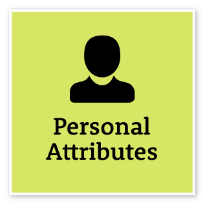 Act with IntegrityBe ethical and professional, and uphold and promote the public sector valuesAct with IntegrityBe ethical and professional, and uphold and promote the public sector valuesRepresent the organisation in an honest, ethical and professional waySupport a culture of integrity and professionalismUnderstand and help others to recognise their obligations to comply with legislation, policies, guidelines and codes of conductRecognise and report misconduct and illegal and inappropriate behaviourReport and manage apparent conflicts of interest and encourage others to do soIntermediate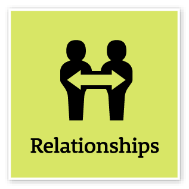 Communicate EffectivelyCommunicate clearly, actively listen to others, and respond with understanding and respectCommunicate EffectivelyCommunicate clearly, actively listen to others, and respond with understanding and respectFocus on key points and speak in plain EnglishClearly explain and present ideas and argumentsListen to others to gain an understanding and ask appropriate, respectful questionsPromote the use of inclusive language and assist others to adjust where necessaryMonitor own and others’ non-verbal cues and adapt where necessaryWrite and prepare material that is well structured and easy to followCommunicate routine technical information clearlyAdept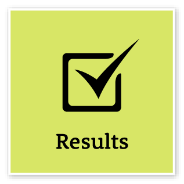 Plan and prioritisePlan to achieve priority outcomes and respond flexibly to changing circumstancesPlan and prioritisePlan to achieve priority outcomes and respond flexibly to changing circumstancesSeek and apply specialist advice when requiredComplete work tasks within set budgets, timeframes and standardsTake the initiative to progress and deliver own work and that of the team or unitContribute to allocating responsibilities and resources to ensure the team or unit achieves goalsIdentify any barriers to achieving results and resolve these where possibleProactively change or adjust plans when neededIntermediateThink and Solve ProblemsThink, analyse and consider the broader context to develop practical solutionsThink and Solve ProblemsThink, analyse and consider the broader context to develop practical solutionsIdentify the facts and type of data needed to understand a problem or explore an opportunityResearch and analyse information to make recommendations based on relevant evidenceIdentify issues that may hinder the completion of tasks and find appropriate solutionsBe willing to seek input from others and share own ideas to achieve best outcomesGenerate ideas and identify ways to improve systems and processes to meet user needsAdept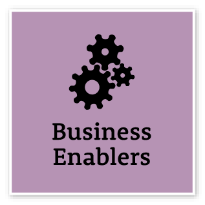 FinanceUnderstand and apply financial processes to achieve value for money and minimise financial riskFinanceUnderstand and apply financial processes to achieve value for money and minimise financial riskUnderstand core financial terminology, policies and processes, and display knowledge of relevant recurrent and capital financial measuresUnderstand the impacts of funding allocations on business planning and budgetsIdentify discrepancies or variances in financial and budget reports, and take corrective actionKnow when to seek specialist advice and support and establish the relevant relationshipsMake decisions and prepare business cases, paying due regard to financial considerationsAdeptCOMPLEMENTARY CAPABILITIESCOMPLEMENTARY CAPABILITIESCOMPLEMENTARY CAPABILITIESCOMPLEMENTARY CAPABILITIESCOMPLEMENTARY CAPABILITIESCapability group/setsCapability nameDescriptionLevel Display Resilience and CourageDisplay Resilience and CourageBe open and honest, prepared to express your views, and willing to accept and commit to changeIntermediateManage SelfManage SelfShow drive and motivation, an ability to self-reflect and a commitment to learningAdeptValue Diversity and InclusionValue Diversity and InclusionDemonstrate inclusive behaviour and show respect for diverse backgrounds, experiences and perspectivesFoundationalCommit to Customer ServiceCommit to Customer ServiceProvide customer-focused services in line with public sector and organisational objectivesFoundationalWork CollaborativelyWork CollaborativelyCollaborate with others and value their contributionAdeptInfluence and NegotiateInfluence and NegotiateGain consensus and commitment from others, and resolve issues and conflictsIntermediateDemonstrate AccountabilityDemonstrate AccountabilityBe proactive and responsible for own actions, and adhere to legislation, policy and guidelinesIntermediateTechnologyTechnologyUnderstand and use available technologies to maximise efficiencies and effectivenessIntermediateProcurement and Contract ManagementProcurement and Contract ManagementUnderstand and apply procurement processes to ensure effective purchasing and contract performanceIntermediateProject ManagementProject ManagementUnderstand and apply effective planning, coordination and control methodsIntermediate